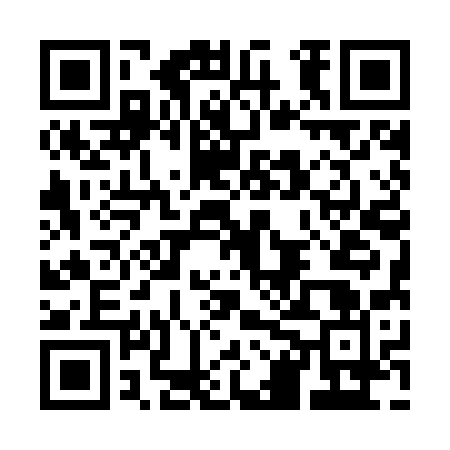 Ramadan times for Cushendall, Ontario, CanadaMon 11 Mar 2024 - Wed 10 Apr 2024High Latitude Method: Angle Based RulePrayer Calculation Method: Islamic Society of North AmericaAsar Calculation Method: HanafiPrayer times provided by https://www.salahtimes.comDateDayFajrSuhurSunriseDhuhrAsrIftarMaghribIsha11Mon6:056:057:241:155:197:077:078:2712Tue6:036:037:221:155:207:097:098:2813Wed6:016:017:211:155:217:107:108:3014Thu5:595:597:191:155:227:117:118:3115Fri5:575:577:171:145:237:127:128:3216Sat5:555:557:151:145:247:147:148:3417Sun5:535:537:131:145:257:157:158:3518Mon5:515:517:111:135:267:167:168:3619Tue5:505:507:101:135:277:177:178:3820Wed5:485:487:081:135:287:197:198:3921Thu5:465:467:061:135:297:207:208:4022Fri5:445:447:041:125:307:217:218:4223Sat5:425:427:021:125:317:227:228:4324Sun5:405:407:001:125:327:247:248:4425Mon5:385:386:581:115:337:257:258:4626Tue5:365:366:571:115:337:267:268:4727Wed5:345:346:551:115:347:277:278:4928Thu5:325:326:531:105:357:297:298:5029Fri5:305:306:511:105:367:307:308:5230Sat5:285:286:491:105:377:317:318:5331Sun5:265:266:471:095:387:327:328:541Mon5:245:246:461:095:397:347:348:562Tue5:215:216:441:095:407:357:358:573Wed5:195:196:421:095:407:367:368:594Thu5:175:176:401:085:417:377:379:005Fri5:155:156:381:085:427:387:389:026Sat5:135:136:371:085:437:407:409:037Sun5:115:116:351:075:447:417:419:058Mon5:095:096:331:075:457:427:429:069Tue5:075:076:311:075:457:437:439:0810Wed5:055:056:301:075:467:457:459:09